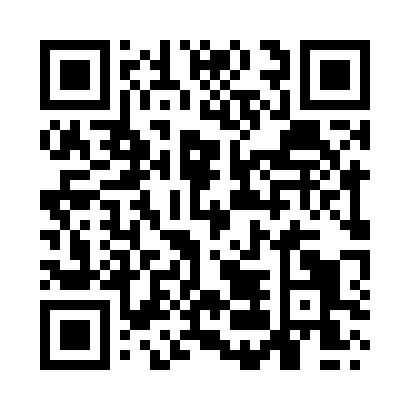 Prayer times for South Wingfield, Derbyshire, UKSat 1 Jun 2024 - Sun 30 Jun 2024High Latitude Method: Angle Based RulePrayer Calculation Method: Islamic Society of North AmericaAsar Calculation Method: HanafiPrayer times provided by https://www.salahtimes.comDateDayFajrSunriseDhuhrAsrMaghribIsha1Sat2:554:451:046:409:2211:132Sun2:544:451:046:419:2411:143Mon2:544:441:046:419:2511:144Tue2:544:431:046:429:2611:155Wed2:534:421:046:439:2711:166Thu2:534:421:056:439:2811:167Fri2:534:411:056:449:2911:178Sat2:534:411:056:449:2911:179Sun2:534:401:056:459:3011:1810Mon2:534:401:056:459:3111:1811Tue2:534:401:066:469:3211:1912Wed2:534:391:066:469:3211:1913Thu2:534:391:066:479:3311:2014Fri2:534:391:066:479:3411:2015Sat2:534:391:066:479:3411:2016Sun2:534:391:076:489:3511:2117Mon2:534:391:076:489:3511:2118Tue2:534:391:076:489:3511:2119Wed2:534:391:076:499:3611:2120Thu2:534:391:076:499:3611:2221Fri2:534:391:086:499:3611:2222Sat2:544:391:086:499:3611:2223Sun2:544:401:086:499:3611:2224Mon2:544:401:086:509:3611:2225Tue2:554:411:096:509:3611:2226Wed2:554:411:096:509:3611:2227Thu2:554:421:096:509:3611:2228Fri2:564:421:096:509:3611:2229Sat2:564:431:096:509:3611:2230Sun2:564:431:106:509:3511:22